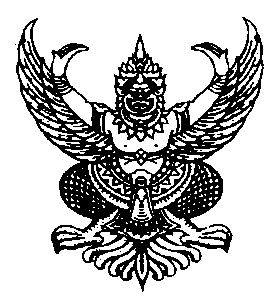 ประกาศองค์การบริหารส่วนตำบลชุมแสงเรื่อง  การแสดงเจตจำนงทางการเมืองในการต่อต้านการทุจริตและค่านิยมวัฒนธรรมสุจริตองค์กร……………………………………………………………………………….	องค์การบริหารส่วนตำบลชุมแสง มุ่งสู่การเป็นองค์กรธรรมาภิบาลและความโปร่งใสตามกลไกการตรวจสอบและการประเมินคุณธรรมและความโปร่งใสในการดำเนินงานของหน่วยงานภาครัฐ  จึงขอประกาศเจตจำนงสุจริตในการบริหารงานตามหลักธรรมาภิบาล  ว่า  จะบริหารงานตามพันธกิจขององค์การบริหารส่วนตำบลชุมแสงด้วยความซื่อสัตย์  สุจริต  มีคุณธรรม  อย่างโปร่งใส  สามารถตรวจสอบได้  และปฏิบัติงานตามมาตรฐานกฎหมายระเบียบทุกขั้นตอน  ภายใต้นโยบายดังต่อไปนี้	1. ด้านความโปร่งใส: การให้เปิดเผยและเข้าถึงข้อมูลเกี่ยวกับการจัดซื้อจัดจ้าง  ข้อมูลดำเนินการภารกิจต่างๆของหน่วยงาน  เปิดโอกาสให้ผู้มีส่วนได้ส่วนเสีย	เข้ามามีส่วนร่วมในการตรวจสอบการปฏิบัติงานและแก้ไข้ปัญหาข้อร้องเรียนของผู้มีส่วนได้ส่วนเสีย	2. ด้านความพร้อมรับผิด:มีเจตจำนงสุจริตในการบริหารงานและมีความพร้อมที่จะรับผิดในการปฏิบัติงานและบริหารงาน	3. ด้านความปลอดจากการทุจริตในการปฏิบัติงาน:  ทำให้หน่วยงานปลอดจากการทุจริตในเชิงนโยบายและการทุจริตต่อหน้าที่  โดยไม่ใช้ตำแหน่งหน้าที่ในการเอื้อประโยชน์หรือรับสินบน	4. ด้านวัฒนธรรมคุณธรรมในองค์กร: การสร้างวัฒนธรรมสุจริตในหน่วยงานและสืบทอดวัฒนธรรมสุจริต  ไม่ทนต่อการทุจริตทั้งปวงและมีความละอายและเกรงกลัวที่จะทุจริต  มีการดำเนินมาตรการในการป้องกันและปราบปรามการทุจริต   รวมถึงการดำเนินการเพื่อป้องกันผลประโยชน์ทับซ้อน	5. ด้านคุณธรรมการทำงานในหน่วยงาน: มาตรฐานและคุณธรรมในการปฏิบัติงานโดยมีการกำหนดมาตรฐานการปฏิบัติงานที่ชัดเจนมีความเป็นธรรมในการปฏิบัติงานและคุณธรรมในการบริหารงานในเรื่องการบริหารงานบุคคลการบริหารงานงบประมาณ   การมอบหมายงาน และการให้ความสำคัญกับสภาพแวดล้อมที่เอื้ออำนวยและส่งเสริมการปฏิบัติงาน   Moral work in  the  agency.	6. ด้านการสื่อสารภายในหน่วยงาน:มีรูปแบบ  วิธีการ  การสื่อสารเพื่อถ่ายทอดนโยบายทั้ง  5  ด้าน  ให้เจ้าหน้าที่ในหน่วยงานทราบ	จึงประกาศให้โดยทั่วกัน	ประกาศ  ณ  วันที่  26  เดือน  พฤศจิการ  พ.ศ.  2563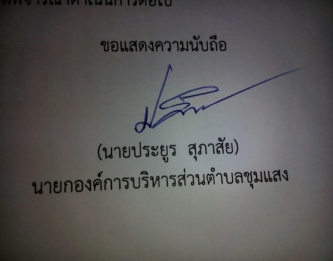 (นายประยูร    สุภาสัย)                                            นายกองค์การบริหารส่วนตำบลชุมแสง